									Приложение 1.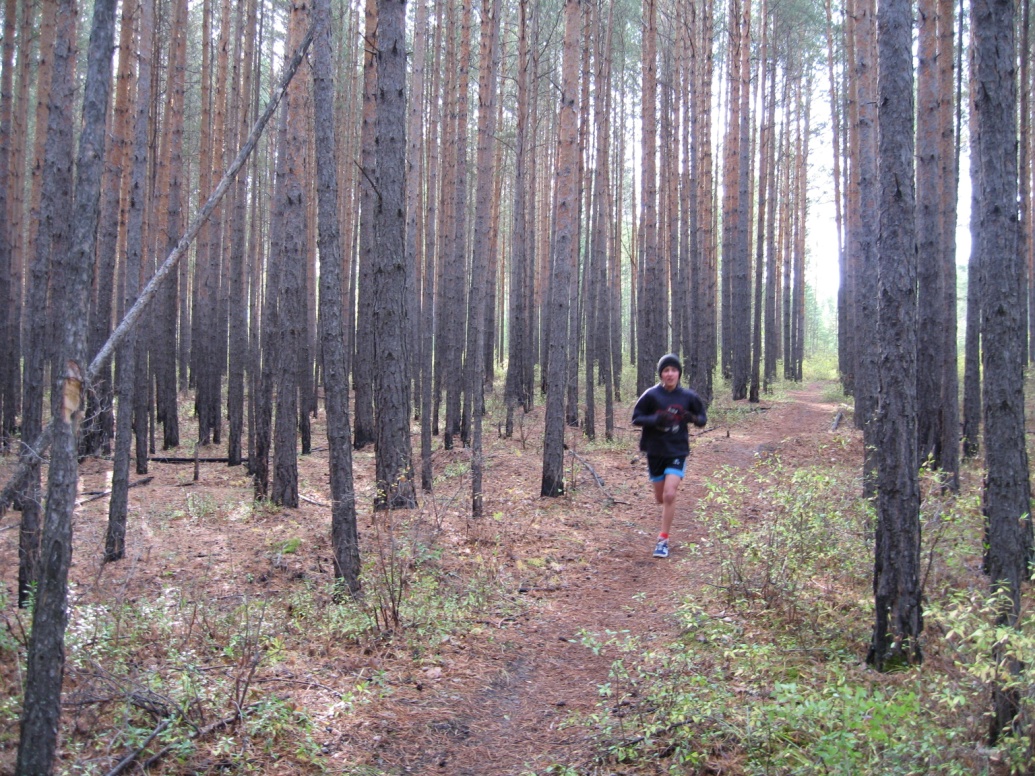 Школьная тропа Здоровья проходит по прекрасному сосновому бору, расположенному в непосредственной близости от школы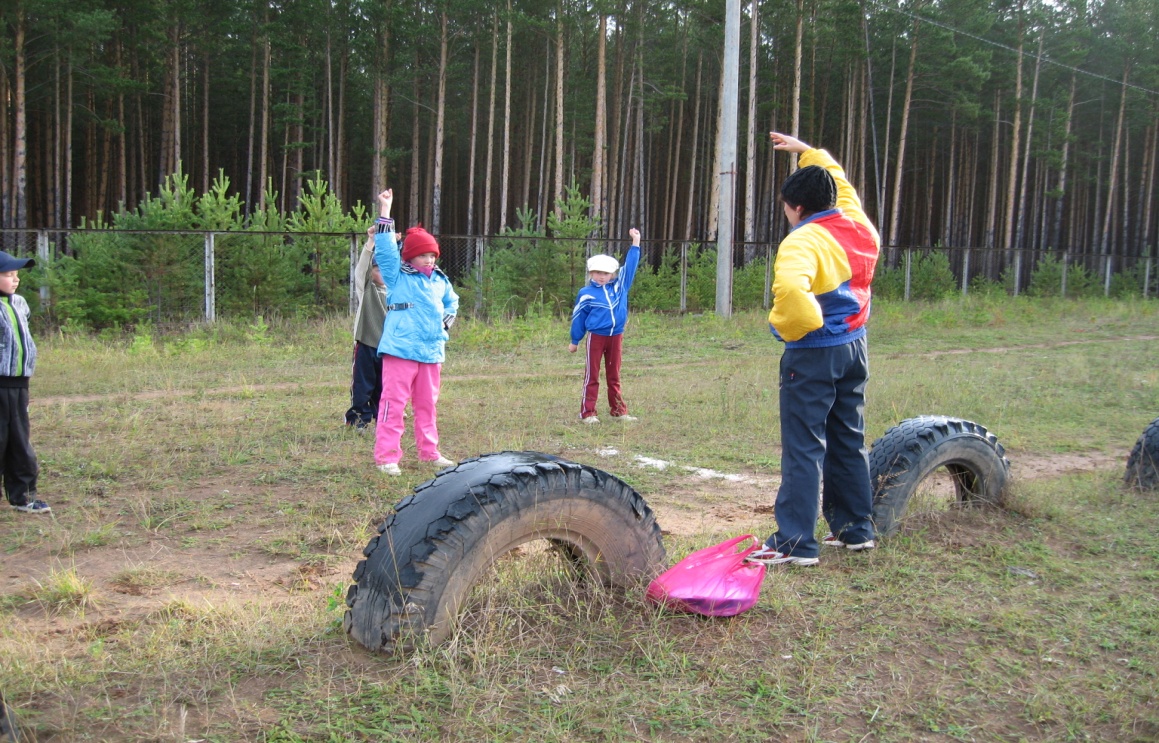 Выполняем разминку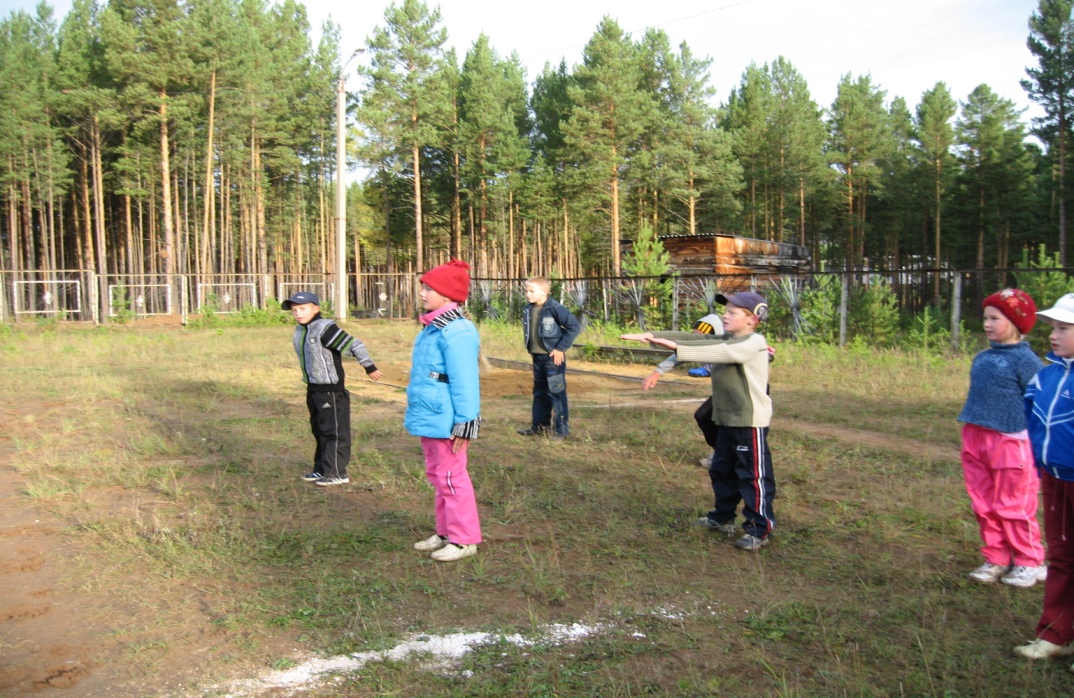 